Analiza stanu gospodarki odpadami komunalnymi        na terenieGminy Ustronie Morskieza rok 2014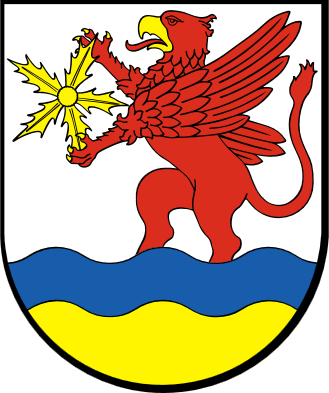 Ustronie Morskie, kwiecień 2015SPIS TREŚCI:Wstęp.Regulacje prawne z zakresu gospodarowania odpadami.Wskaźniki odzysku i recyklingu odpadów przewidziane do osiągnięcia w 2014
roku i w latach następnych.Charakterystyka regionu gospodarki odpadami dla Gminy Ustronie Morskie.Charakterystyka Gminy Ustronie Morskie.Gospodarowanie odpadami komunalnymi na terenie Gminy Ustronie Morskie.Stan prawny.Opis istniejącego systemu.Potrzeby inwestycyjne związane z gospodarowaniem odpadami komunalnymiMożliwości   przetwarzania    zmieszanych    odpadów   komunalnych,    odpadów
zielonych oraz pozostałości z sortowania odpadów komunalnych przeznaczonych
do składowaniaLiczba właścicieli nieruchomości, którzy nie zawarli umowy na odbiór odpadów
komunalnych, w imieniu, których gmina powinna podjąć działania na rzecz
zorganizowania takiego odbioruWnioski.Wstęp i cel opracowania.	Dokument stanowi roczną analizę stanu gospodarki odpadami komunalnymi na terenie Gminy Ustronie Morskie, sporządzoną na podstawie art. 3 ust. 2 pkt. 10 ustawy z dnia                  13 września 1996 roku o utrzymaniu czystości i porządku w gminach (Dz.U. z 2013r., poz. 1399, z pozn. Zm.), w celu weryfikacji możliwości technicznych i organizacyjnych gminy w zakresie gospodarowania odpadami komunalnymi.Analiza określa:możliwości przetwarzania zmieszanych odpadów komunalnych, odpadów zielonych oraz pozostałości z sortowania i pozostałości z mechaniczno-biologicznego przetwarzania odpadów komunalnych przeznaczonych do składowania;potrzeb inwestycyjnych związanych z gospodarowaniem odpadami komunalnymi;kosztów poniesionych w związku z odbieraniem, odzyskiem, recyklingiem                        i unieszkodliwianiem odpadów komunalnych;liczby mieszkańców;liczby właścicieli nieruchomości, którzy nie zawarli umowy, o której mowa                         w art. 6 ust. 1, w imieniu których gmina powinna podjąć działania, o których mowa                 w art. 6 ust. 6-12;ilości odpadów komunalnych, odpadów zielonych oraz pozostałości z sortowania                   i pozostałości z mechaniczno-biologicznego przetwarzania odpadów komunalnych przeznaczonych do składowania na terenie gminy.Regulacje prawne z zakresu gospodarowania odpadami.	Do sporządzenia niniejszej analizy posłużyły przepisy prawne dotyczące gospodarowania odpadami komunalnymi:Ustawa z dnia 13 września 1996 roku o utrzymaniu czystości i porządku                      w gminach (Dz.U. z 2013r., poz. 1399, z póz. zm.);Plan Gospodarki Odpadami dla Województwa Zachodniopomorskiego na lata 2012-2017 przyjęty uchwałą nr XVI/218/12 Sejmiku Województwa Zachodniopomorskiego z dnia 29 czerwca 2012 roku z póżn.zm.;Krajowy Plan Gospodarki Odpadami 2014 przyjęty uchwałą nr 217 Rady Ministrów z dnia 24 grudnia 2010 roku (M.P. Nr 101, poz. 1183);Polityka Ekologiczna Państwa w latach 2009-2012 z perspektywą do roku 2016, przyjęta uchwałą Sejmu Rzeczypospolitej Polskiej z dnia 22 maja 2009 roku (M.P. Nr 34, poz. 501);Ustawa z dnia 14 grudnia 2012 roku o odpadach (Dz.U. z 2013r. Nr 21,                        z póz. zm.);Ustawa z dnia 27 kwietnia 2001r. Prawo ochrony środowiska (Dz.U. Nr 1013, poz. 1232, z póz. zm.);Ustawa z dnia 13 czerwca 2013 roku o gospodarce opakowaniami i odpadami opakowaniowymi (Dz.U. poz. 888, z póż. zm.);Rozporządzenie Ministra Środowiska z dnia 25 maja 2012 roku w sprawie poziomów ograniczenia masy odpadów komunalnych ulegających biodegradacji przekazywanych do składowania oraz sposobu obliczania poziomu ograniczania masy tych odpadów (Dz.U. z 2012r. Nr 676);Rozporządzenia Ministra Środowiska z dnia 15 maja 2012 roku w sprawie wzorów sprawozdań o odebranych odpadach komunalnych, odebranych nieczystościach ciekłych oraz realizacji zadań z zakresu gospodarowania odpadami komunalnymi (Dz.U. z 2012r. Nr 630);Rozporządzenie Ministra Środowiska z dnia 11 września 2012 roku w sprawie mechaniczno-biologicznego przetwarzania zmieszanych odpadów komunalnych (Dz.U. z 2012r. Nr 1052);Rozporządzenie Ministra Środowiska z dnia 9 grudnia 2014 roku w sprawie katalogu odpadów (Dz.U. z 2014r., poz. 1923).Wskaźniki odzysku i recyklingu odpadów przewidziane do osiągnięcia      w 2014 roku i w latach następnych.Ograniczenie masy odpadów komunalnych ulegających biodegradacji przekazywanych do składowaniaZgodnie z Rozporządzeniem Ministra Środowiska z dnia 25 maja 2012 r. ws. poziomów ograniczenia masy odpadów komunalnych ulegających biodegradacji przekazywanych do składowania oraz sposobu obliczania poziomu ograniczania masy tych odpadów, dopuszczalny poziom masy odpadów komunalnych ulegających biodegradacji przekazywanych do składowania w 2014 roku w stosunku do masy tych odpadów wytworzonych w 1995 r. to 50%. W latach następnych poziom ten kształtuje się następująco:Zgodnie  z Krajowym Planem  gospodarki odpadami,  do  odpadów komunalnych ulegających biodegradacji, zalicza się:-	papier i tekturę,-	odzież i tekstylia z materiałów naturalnych (50%),-	odpady z terenów zielonych,-	odpady kuchenne i ogrodowe,-	drewno (50%),-       odpady wielomateriałowe (40%),-	frakcję drobną < 10 mm (30%).Przyjmuje się, że w roku odniesienia tj. 1995, ilość odpadów ulegających biodegradacji wytworzonych przez jednego mieszkańca wsi wynosiła 47 kg a przez l mieszkańca miasta 155 kg. Dodatkowo masa odpadów komunalnych ulegających biodegradacji z obszaru danej gminy, przekazanych do składowania, stanowi sumę ilości poszczególnych rodzajów odpadów ulegających biodegradacji przekazanych do składowania, tj. również odpadów komunalnych zmieszanych o kodzie 20 03 01 i pozostałości po ich sortowaniu o kodzie      19 12 12, jeśli przekazane zostały do składowania, oraz odpadów zebranych w sposób selektywny — przy uwzględnieniu procentowego udziału frakcji ulegającej biodegradacji w ogólnej masie tego rodzaju odpadu, określonego w Rozporządzeniu.W związku z powyższym, w celu spełnienia wymogów w zakresie redukcji odpadów komunalnych ulegających biodegradacji kierowanych do składowania, niezbędnym jest prowadzenie selektywnej zbiórki odpadów, w tym odpadów zielonych, i przekazywanie ich do miejsc odzysku (przy czym odpady zielone trafiać powinny do regionalnych                            i zastępczych instalacji przetwarzania odpadów komunalnych), oraz zagospodarowanie odpadów zielonych we własnym zakresie, między innymi poprzez przydomowe kompostowniki, tj. zgodnie z hierarchią postępowania z odpadami, gdzie odpady                         w pierwszej kolejności poddaje się przetwarzaniu w miejscu ich powstania, tak, aby tego rodzaju odpady nie trafiły na składowisko w ogólnym strumieniu odpadów komunalnychPoziomy recyklingu, przygotowania do ponownego użycia i odzysku innymi metodami niektórych frakcji odpadów komunalnych.Zgodnie z Rozporządzeniem Ministra Środowiska z dnia 29 maja 2012 r. ws. poziomów recyklingu, przygotowania do ponownego użycia i odzysku innymi metodami niektórych frakcji odpadów komunalnych, poziomy te wynoszą w roku 2014 odpowiednio:papier, metal, tworzywa sztuczne, szkło — 14%,inne niż niebezpieczne odpady budowlane i rozbiórkowe - 38%.Poziomy przewidziane do osiągnięcia w latach następnych                                    wg ww. Rozporządzenia:  W przypadku odpadów budowlanych i rozbiórkowych, pojawia się problem związany z ich klasyfikacją, w większości mieszczą się one, bowiem w grupie 17, a więc ich odbiór czy transport odbywa się nie tylko przez firmy świadczące usługi w zakresie odbioru odpadów komunalnych, ale również przez inne firmy działające na podstawie odrębnych decyzji. Osiągane wskaźniki są jednak obliczane tylko na podstawie sprawozdań otrzymywanych od firm odbierających od właścicieli nieruchomości odpady komunalne oraz wyników zbiórki w ramach funkcjonowania punktów selektywnego zbierania odpadów komunalnych. Ponadto odpady tego rodzaju pochodzące z drobnych remontów są jeszcze w dalszym ciągu mieszane z odpadami komunalnymi zmieszanymi, zatem nie zawsze są one możliwe do wydzielenia z ogólnego strumienia odpadów komunalnych.Charakterystyka regionu gospodarki odpadami dla Gminy Ustronie Morskie.Według Planu Gospodarki Odpadami Województwa Zachodniopomorskiego na lata 2012 - 2017 Gmina Ustronie Morskie należy do koszalińskiego regionu gospodarki odpadami. Cały region w 2010 roku zamieszkiwało 350 929 mieszkańców, którzy wytworzyli 114 162,3 Mg odpadów komunalnych, co daje średnio około 325 kg/osobę/rok. Region koszaliński obejmuje 25 gmin. Są to- Będzino, Białogard (M), Białogard (W), Biesiekierz, Bobolice, Darłowo (M), Darłowo (W), Dygowo, Gościno, Karlino, Kołobrzeg (M), Kołobrzeg (W), Koszalin, Malechowo, Manowo, Mielno, Polanów, Postomino, Sianów, Siemyśl, Sławno (M), Sławno (W), Świeszyno, Tychowo, Ustronie Morskie.W 2014 roku na terenie regionu koszalińskiego funkcjonowały niżej wymienione Regionalne Instalacje Przetwarzania Odpadów Komunalnych:- Instalacje mechaniczno • biologicznego przetwarzania odpadów:Regionalny Zakład Odzysku Odpadów Komunalnych, Korzyścienko, Gmina Kołobrzeg zarządzany przez Miejski Zakład Zieleni, Dróg i Ochrony Środowiska w Kołobrzegu Sp. z o. o. • w zakładzie zmieszane odpady komunalne poddawane są procesom sortowania, oczyszczania, przesiewania, separacji i stabilizacji. Łączna moc przerobowa instalacji dla części mechanicznej wynosi 40 000 Mg/rok, a dla części biologicznej           16 000 Mg/rok.Sortownia odpadów komunalnych, Łubuszan 80, 76-004 Sianów, Gmina Sianów zarządzany przez Przedsiębiorstwo Gospodarki Komunalnej Sp.    z o. o. w Koszalinie • w zakładzie zmieszane odpady komunalne poddawane są procesom sortowania, oczyszczania, przesiewania, separacji                 i stabilizacji. Łączna moc przerobowa instalacji dla części mechanicznej wynosi 50 000 Mg/rok, a dla części biologicznej                 25 000 Mg/rok.   - Składowiska odpadów innych niż niebezpieczne i obojętne:Składowisko odpadów komunalnych, Łubuszan 80, 76-004 Sianów, Gmina Sianów zarządzane przez Przedsiębiorstwo Gospodarki Komunalnej Sp. z o. o. w Koszalinie • na składowisku dopuszczone jest składowanie odpadów przetworzonych, ustabilizowanych biologicznie oraz innych niż niebezpieczne i obojętne (z wyłączeniem 20 03 01). Istniejąca, wolna pojemność składowiska to 209 507 m3 (według danych WPGO).   - Kompostownie odpadów zielonych i innych odpadów ulegających biodegradacji:Kompostownia płytowa odpadów zielonych, Łubuszan 80, 76-004 Sianów Gmina Sianów zarządzana przez Przedsiębiorstwo Gospodarki Komunalnej Sp. z o. o. w Koszalinie • odpady zielone i organiczne ulegające biodegradacji poddawane są procesom kompostowania na pryzmach kompostowych. Łączna moc przerobowa instalacji to 6 500 Mg/rok.Instalacją zastępczą w 2014 roku dla regionu koszalińskiego było Składowisko odpadów Gwiazdowe, 76-100 Sławno zarządzane przez Miejskie Przedsiębiorstwo Gospodarki Komunalnej i Mieszkaniowej Spółka z o. o. w Sławnie. Na składowisku dopuszczone jest składowanie odpadów przetworzonych, ustabilizowanych biologicznie oraz innych niż niebezpieczne i obojętne (z wyłączeniem 20 03 0l).W regionie koszalińskim planuje się budowę dwóch regionalnych instalacji przetwarzania odpadów komunalnych:Instalacja termicznego przekształcania odpadów w Koszalinie  -                   w instalacji planuje   się   spalanie   odpadów   (tzw.   frakcja   nadsitową   z   mechaniczno-biologicznego   przetwarzania   odpadów   komunalnych)   z   odzyskiem   energii. Docelowe moce przerobowe instalacji mają się kształtować na poziomie 92 000Mg/rok.Kompostownia  odpadów  ulegających biodegradacji w Sławnie   -                w instalacji planuje się biologiczne przetwarzanie odpadów zielonych                      i odpadów organicznych ulegających biodegradacji w bioreaktorach. Docelowe moce przerobowe instalacji mają się kształtować na poziomie                        l 200 Mg/rok.Charakterystyka Gminy Ustronie Morskie.Gmina Ustronie Morskie jest gminą nadmorską, położoną jest w środkowej części Pomorza Środkowego, na północy województwa Zachodniopomorskiego,                                     na dziesięciokilometrowym odcinku wybrzeża Bałtyku, w powicie kołobrzeskim.                    Od strony wschodniej graniczy z gminą Będzino, od południa z gminą Dygowo, natomiast granicę zachodnią wyznacza gmina i miasto Kołobrzeg.Pod względem obszarowym gmina jest jedną z mniejszych gmin województwa zachodniopomorskiego. Jej powierzchnia ewidencyjna wynosi 57,0 km². Gminę zamieszkuje ok. 3,6 tys. stałych mieszkańców. Gminna sieć osadnicza obejmuje                     6 sołectw: Ustronie Morskie, Sianożęty, Gwizd, Kukinia, Kukinka i Rusowo. Gmina Ustronie Morskie to przede wszystkim kurort licznie odwiedzany przez turystów, posiadającą rozbudowaną infrastrukturę noclegowo-gastronomiczną, działającą                     w przeważającej części w okresie letnim.Gospodarowanie odpadami komunalnymi na terenie gminy.6.1. Stan prawny.W ustawie o odpadach, odpady komunalne zostały zdefiniowane jako odpady powstające   w    gospodarstwach   domowych,    z   wyłączeniem   pojazdów   wycofanych z eksploatacji,  a także odpady niezawierające odpadów niebezpiecznych pochodzące od innych wytwórców odpadów, które ze względu                         na swój charakter lub skład są podobne do odpadów powstających w gospodarstwach domowych. W tekście tej ustawy z  końca  2012 r.   dodaje   się  ponadto,                        że   zmieszane odpady  komunalne  pozostają zmieszanymi   odpadami   komunalnymi,    nawet,   jeżeli   zostały   poddane   czynności przetwarzania odpadów, która nie zmieniła w sposób znaczący ich właściwości. Odpady komunalne powstają głównie w gospodarstwach domowych, ale również na terenach nieruchomości    niezamieszkałych,    jak:    obiekty    użyteczności    publicznej    (szkoły, przedszkola), infrastruktury (handel, obiekty turystyczne, usługi) oraz świetlice gminne, cmentarz, boiska sportowe, parkingi, przystanki.System gospodarowania odpadami wprowadzony nowelizacją ustawy                            o utrzymaniu czystości i porządku w gminach, zrodził wiele problemów zarówno natury prawnej jak i faktycznej. Skutkiem wejścia w życie nowego systemu było przejęcie przez gminy odpowiedzialności za gospodarowanie odpadami, powstającymi na ich terenie. W szczególności nowe uregulowania dotyczyły uporządkowania gospodarki odpadami: budowy i utrzymania niezbędnej infrastruktury technicznej, zapewniającej odzyskiwanie bądź unieszkodliwianie odpadów, zapewnienia warunków ograniczenia masy odpadów komunalnych ulegających biodegradacji kierowanych do składowania w kolejnych odstępach czasowych oraz stopniowego zwiększenia pozyskiwania surowców wtórnych. Podstawową zmianą w stosunku do starego systemu jest obligatoryjne przejęcie przez gminy obowiązków właścicieli nieruchomości w zakresie gospodarowania odpadami. Wprowadzony nowelą z l lipca 2011 r. model gospodarowania odpadami ma służyć przede wszystkim:uszczelnieniu systemu tak, aby obejmował on wszystkich „wytwórców" śmieci na terenie danej jednostki samorządu terytorialnego;selektywnemu zbieraniu odpadów „u źródła", tj. wstępnej segregacji śmieci przez podmioty, które je wytwarzają;zmniejszeniu masy odpadów komunalnych ulegających biodegradacji kierowanych do składowania, a także ogólnej ilości odpadów;dążeniu do całkowitego wyeliminowania nielegalnych składowisk odpadów;zapewnieniu budowy i utrzymania niezbędnej infrastruktury technicznej; czyli instalacji służących odzyskiwaniu oraz unieszkodliwianiu odpadów komunalnych w inny sposób aniżeli ich składowanie na tzw. wysypiskach;właściwemu nadzorowi nad postępowaniem z odpadami komunalnymi, zarówno na   etapie   ich   powstawania,   jak   i   dalszego   procesu   dokonywanego   przez przedsiębiorców   prowadzących   działalność                            w   zakresie   odbierania   odpadów komunalnych;zmniejszeniu  zagrożeń  dla  środowiska,   powstających  w   skutek  transportu odpadów z miejsc ich wytwarzania do punktu odzyskiwania bądź unieszkodliwiania, dzięki podziałowi województw na regiony gospodarki odpadami.Zgodnie z art. 6r ust. 2 ustawy o utrzymaniu czystości i porządku w gminach obecnie obowiązujący model gospodarowania odpadami komunalnymi obejmuje:odbieranie,     transport,     zbieranie,     odzysk i unieszkodliwianie    odpadów komunalnych,tworzenie i utrzymanie punktów selektywnego zbierania odpadów komunalnych,obsługę administracyjną systemu.6.2. Opis istniejącego systemu.	Gmina Ustronie Morskie jako jedna z dwóch gmin powiatu kołobrzeskiego w roku 2014 na podstawie uchwał podjętych w 2013 r. odbierała odpady komunalne zarówno od właścicieli nieruchomości  zamieszkałych jak i niezamieszkałych, na których nie zamieszkują mieszkańcy, a powstają odpady komunalne, co związane jest ze specyfiką Gminy i pozwala na kontrolowanie nieruchomości  wykorzystywanych sezonowo                          i turystycznie, aby odpady nie trafiały do przysłowiowego „lasu”.W roku 2014 w celu wypełnienia obowiązku wynikającego z ustawy o utrzymaniu czystości i porządku w gminach i uwzględniania zakresu usług świadczonych przez Gminę Ustronie Morskie w zakresie gospodarki odpadami komunalnymi, zmianie uległy dwie uchwały:Uchwała nr XLVI/318/2013 Rady Gminy Ustronie Morskie z dnia 30 grudnia 2013r. o zmianie uchwały w sprawie ustalenia wzoru deklaracji o wysokości opłaty za gospodarowanie odpadami komunalnymi na terenie Gminy Ustronie Morskie – obowiązująca od 23 stycznia 2014r.Uchwała nr XLVII/327/2014 Rady Gminy ustronie Morskie z dnia 30 stycznia 2014r. o zmianie uchwały w sprawie szczegółowego sposobu świadczenia usług w zakresie odbierania odpadów komunalnych od właścicieli nieruchomości                  i zagospodarowania tych odpadów w zamian za uiszczoną przez właścicieli nieruchomości opłatę za gospodarowanie odpadami komunalnymi – obowiązująca od 13 marca 2014r.Zmiana w/w uchwał uwzględniła sugestie wnoszone przez właścicieli nieruchomości                   na etapie składania deklaracji dotyczące ujednolicenia danych zawartych w składanym dokumencie i indywidualne potrzeby wywozu odpadów z nieruchomości.  Dodatkowo Gmina zwiększyła zakres  obowiązków wynikających z ustawy w zakresie sposobu świadczenia usług w zamian za uiszczoną przez właścicieli nieruchomości opłatę za gospodarowanie odpadami komunalnymi i uwzględniła zakres dodatkowych usług świadczonych przez Gminę. W zamian za opłatę Gmina Ustronie Morskie jako jedyna w powiecie kołobrzeskim przejęła na siebie obowiązek wyposażenia nieruchomości zamieszkałych w pojemniki przeznaczone do selektywnego zbierania odpadów, jako część usługi w zakresie odbierania odpadów komunalnych od właścicieli nieruchomości. W związku z tym mieszkańcy deklarujący selektywny sposób gromadzenia odpadów, wyposażeni zostali przez Gminę w komplet pojemników na odpady segregowane. Zakup pojemników możliwy był dzięki wykorzystaniu  środków pozyskanych z zewnątrz oraz nadwyżki powstałej z opłaty za gospodarowanie odpadami komunalnymi w roku 2013. Dofinansowanie uzyskano w ramach  programu „PROW na lata 2007-2013 działanie 321 Podstawowe usługi dla gospodarstw i ludności wiejskiej” w wysokości 78.210,00 zł Wydatkowanie środków w roku 2014 na zakup pojemników w ilości 1634 pojemniki 120l, 33 pojemniki 240l i 20 pojemników 1100l oraz dodatkowo 30 szt tzw. „dzwonów ulicznych”, służących mieszkańcom jako ogólnodostępne punkty selektywnej zbiórki odpadów typu: szkło, papier i tworzywa sztuczne, wyniosło 192.398,81zł. W związku                     z wyposażaniem nieruchomości zamieszkałych w pojemniki do selekcji w roku 2014 wzrosło zainteresowanie mieszkańców selektywną zbiórką odpadów.  W 2014 roku                            123 właścicieli nieruchomości złożyło nową deklarację zmieniającą sposób gospodarowania odpadami komunalnymi na selektywny.	W roku 2014 obowiązywała niezmieniona stawka za odbiór odpadów komunalnych z nieruchomości położonych na terenie Gminy Ustronie Morskie w wysokości: -	8,00 zł miesięcznie od osoby zamieszkującej daną nieruchomość w przypadku, gdy odpady są zbierane w sposób selektywny;-	16,00 zł miesięcznie od osoby zamieszkującej daną nieruchomość  w przypadku, gdy odpady są zbierane w sposób nieselektywny.W przypadku rodzin wielodzietnych 5 i kolejna osoba posiadała ulgę w wysokości 50% stawki. Z ulgi w 2014r. skorzystało łącznie 82 osoby, z czego 70 osób deklarowało selektywny sposób gromadzenia odpadów (w tym 20 osób zamieszkiwało Wspólnoty Mieszkaniowe), a 12 prowadziło nieselekcję.Dla nieruchomości niezamieszkałych stawka opłaty za odbiór odpadów komunalnych obliczono na podstawie pojemnika o określonej objętości dostosowanego                          do indywidualnych potrzeb, w zależności od rodzaju prowadzonej działalności: 1)  pojemnik 120 litrów: 30 zł, a w przypadku, gdy odpady są zbierane i odbierane                  w sposób selektywny - 19 zł,2) pojemnik 240 litrów: 60 zł, a w przypadku, gdy odpady są zbierane i odbierane                  w sposób selektywny - 38 zł,3) pojemnik 1100 litrów: 230 zł, a w przypadku, gdy odpady są zbierane i odbierane                   w sposób selektywny -144 zł.Częstotliwość odbioru odpadów komunalnych odbywała się zgodnie z Regulaminem utrzymania czystości i porządku w Gminie Ustronie Morskie z dnia 16 maja 2013r.   odbiór odpadów zmieszanych i biodegradowalnych raz w tygodniu, zbieranych selektywnie  - co dwa tygodnie uwzględniając daną frakcje odpadów. Dla budynków wielorodzinnych odbiór odpadów odbywał się dwa razy w tygodniu. Dodatkowo właściciele nieruchomości niezamieszkałych, prowadzących działalność gospodarczą mogli dostosować odbiór odpadów do swych indywidualnych potrzeb, poprzez zwiększenie częstotliwości odbioru odpadów, którą zaznaczano w składanych deklaracjach. Jest to szczególni ważne w okresie sezonu letniego, gdzie zwiększona ilość powstających odpadów, wymusza potrzebę częstszego ich wywozu. Pozostawiono również bez zmian terminy, częstotliwość i tryb uiszczania opłaty                         za gospodarowanie odpadami komunalnymi. W roku 2014 obowiązywały następujące terminy płatności opłaty za gospodarowanie odpadami komunalnymi (zgodnie z uchwałą nr XXXVI/243/2013 Rady Gminy Ustronie Morskie z dnia 28 marca 2013r.):1)	Do dnia 15 lutego za styczeń i luty;2)	Do dnia 15 kwietnia za marzec i kwiecień;3)	Do dnia 15 czerwca za maj i czerwiec;4)	Do dnia 15 sierpnia za lipiec i sierpień;5)	Do dnia 15 października za wrzesień i październik;6)	Do dnia 15 grudnia za listopad i grudzień.W 2014 roku na terenie Gminy Ustronie Morskie obowiązywał niezmieniony następujący sposób prowadzenia selektywnej zbiórki odpadów uwzględniający frakcje:•	tworzywa sztuczne, papier, metal•	szkło•	pozostałe odpady zmieszane i biodegradowalne .	Na podstawie sprawozdań składanych przez Przedsiębiorców wpisanych                     do rejestru działalności regulowanej prowadzonym w Gminie Ustronie Morskie, w 2014 roku z terenu Gminy odebrano 2378,98 Mg odpadów niesegregowanych odpadów komunalnych (w tym biodegradowalnych i pozostałości po segregowaniu) , 111,4 Mg odpadów ze szkła i 217,8 Mg odpadów zebranych w sposób selektywny (tworzywa, odpady opakowaniowe). Osiągnięto 93,81% poziomu recyklingu, przygotowania                  do ponownego użycia następujących frakcji odpadów komunalnych: papieru, metali, tworzyw sztucznych i szkła, przy wymaganym 14% w roku 2014r. zgodnie                                          z Rozporządzeniem Ministra Środowiska z dnia 29 maja 2012r. Osiągnięty poziom ograniczenia odpadów komunalnych ulegających biodegradacji kierowanych                          do składowania wyniósł 0%, przy dopuszczalnym w roku 2014 38%.Odbiór odpadów wielkogabarytowych i nietypowych wynikający z wprowadzonego obowiązku prowadzenia selektywnego zbierania w/w odpadów odbywał się w roku 2014 w każdym kwartale. Pojemniki ustawiane były  w każdej miejscowości po 3 dni                      w miejscach ogólnodostępnych, dla osób które nie dysponowały transportem, odpady odbierano sprzed posesji. Odbiór tego rodzaju odpadów cieszył się dużym zainteresowaniem mieszkańców. Odpady te nie zalegają już na posesjach, nie „lądują” w piecach lub w lasach. Każdy mieszkaniec może się ich już „pozbyć” legalnie, a przyjęty system wywozu co trzy miesiące okazał się korzystny. W poprzednim roku z terenu Gminy odebrano 92,8 Mg odpadów wielkogabarytowych, 79,4 Mg odpadów pochodzących z remontów i 4,2 Mg zużytych opon. Osiągniętych poziom recyklingu, przygotowania do ponownego użycia i odzysku innymi metodami innych niż niebezpieczne odpadów budowlanych i rozbiórkowych wyniósł w roku 2014 70,78%, przy dopuszczalnych 38% wynikających z Rozporządzenia Ministra Środowiska z dnia 29 maja 2012r.	Gmina Ustronie Morskie jako jedna z niewielu w powiecie kołobrzeskim zachowała pojemniki ogólnodostępne do segregacji zlokalizowane na terenie miejscowości należących  do gminy, co umożliwia mieszkańcom jak i turystom odwiedzającym naszą gminę prowadzenie selektywnej zbiórki odpadów                             i zorganizowanie dodatkowych ogólnodostępnych punktów na odpady segregowane,                  w których można oddać wyselekcjonowane odpady typu plastik, szkło i papier. Dzięki temu położono nacisk na segregację odpadów oraz umożliwiono utrzymanie w stanie czystości pojemników i ogólnodostępnych miejsc gromadzenia odpadów. Dodatkowo system ten zapobiega mieszaniu odpadów wyselekcjonowanych z odpadami komunalnymi zmieszanymi. Wyposażenie terenu Gminy Ustronie Morskie                         w ogólnodostępne pojemniki do segregacji rozwiązuje  problem tzw. nadwyżek odpadów powstałych na nieruchomościach, poprzez umożliwienie ich wyselekcjonowania i oddania do pojemników ogólnodostępnych.  Dodatkowym atutem pojemników ogólnodostępnych jest łatwe oddzielenie odpadów opakowaniowych                      ze strumienia odpadów ogólnych, co przekłada się na ich stopień odzysku i recyklingu . Wykaz punktów do selektywnej zbiórki odpadów zlokalizowanych na terenie Gminy Ustronie Morskie:	W roku 2014 Gmina Ustronie Morskie prowadziła kampanię edukacyjno-informacyjną dotyczącą segregacji i nowych zasad gospodarowania odpadami komunalnymi na stronie internetowej http://eko.ustronie-morskie.pl, w której na bieżąco umieszczano informacje dotyczące systemu gospodarowania odpadami komunalnymi na terenie Gminy Ustronie Morskie, w tym zmiany uchwał, harmonogram odbioru odpadów komunalnych, harmonogram odbioru odpadów wielkogabarytowych oraz zasady prowadzenia selektywnej zbiórki odpadów. Bieżące informacje uzyskać można też było pod numerem telefonu 094 35 14 181. 	Wykonując obowiązki gminy wynikające z ustawy, gdzie utrzymanie czystości                     i porządku w gminach należy do obowiązkowych zadań własnych gminy oraz gminy tworzą warunki do wykonywania prac związanych z utrzymaniem czystości   i porządku na terenie gminy lub zapewniają wykonanie tych prac przez tworzenie odpowiednich jednostek organizacyjnych, w Gminie Ustronie Morskie obowiązek ten wypełniał  GMINNY OŚRODEK SPORTU I REKREACJI – GOSIR, do którego zadań należy m.in.: prowadzenie spraw związanych z utrzymaniem porządku i czystości na terenie gminy, a zwłaszcza na drogach, chodnikach, w parkach i na terenach zielonych, plaży i terenach przyplażowych, placach zabaw i rekreacyjnych. Na bieżąco wykonywano prace związane z utrzymaniem czystości miejsc publicznie dostępnych, dzięki temu Gmina Ustronie Morskie określana jest jako jedna z najczystszy miejscowości nadmorskich i w roku 2014 zdobyła certyfikat Gmina Przyjazna Bałtykowi.W minionym roku Gmina Ustronie Morskie wypełniając obowiązek wynikający z ustawy o utrzymaniu czystości i porządku w gminach, gdzie do zadań gmin należy zapewnienie budowy, utrzymania i eksploatacji własnych lub innych z innymi gminami regionalnych instalacji do przetwarzania odpadów komunalnych, przystąpiła wspólnie z pozostałymi gminami powiatu kołobrzeskiego do przetargu dotyczącego zagospodarowania odpadów komunalnych z nieruchomości objętych gminnymi systemami gospodarki odpadami.                 W ramach przetargu utworzono wspólny system zagospodarowania odpadów w ramach RIPOK Korzyścienko.	W grudniu 2014r. zorganizowano także przetarg na odbiór i transport odpadów komunalnych od właścicieli nieruchomości z terenu Gminy Ustronie Morskie oraz odbiór, transport i zagospodarowanie pozostałych odpadów odbieranych w sposób selektywny. Przetarg miał na celu wyłonienie przedsiębiorcy świadczącego w/w usługę, w związku z kończąca się w styczniu  2015 roku umową z dotychczasowym Wykonawcą, Zakładem Zieleni, Dróg i Ochrony Środowiska w Kołobrzegu. 	W ramach obowiązującej ustawy o utrzymaniu czystości i porządku w gminach,                   w roku 2014 do rejestru działalności regulowanej prowadzonego przez Wójta Gminy Ustronie Morskie i  dotyczącego wykonywania działalności w zakresie odbierania                     i zagospodarowania odpadów komunalnych, wpisanych było 7 przedsiębiorców.                   Przy czym na wniosek podmiotu, jeden z przedsiębiorców został wykreślony z w/w rejestru. Sprawując kontrolę przestrzegania i stosowania przepisów ustawy w zakresie prowadzonej działalności, skontrolowano dwa podmioty w celu ustalenia dopełnienia obowiązków przedsiębiorcy wynikających z ustawy. Dodatkowo w wyniku weryfikacji sprawozdań składanych przez przedsiębiorców wpisanych do rejestru działalności regulowanej w tut. Urzędzie, nałożona została kara na jednego z przedsiębiorców                 za sporządzenie nierzetelnego sprawozdania. 	Również sposób odbioru odpadów podlegał bieżącemu monitoringowi zarówno pod kątem kontroli właściwej segregacji odpadów jak i zgodności z aktualnym harmonogramem. Aby wyeliminować ewentualne nieprawidłowości nieustannie prowadzona była współpraca pomiędzy Przedsiębiorcą świadczącym usługę wywozu odpadów komunalnych z terenu gminy i Urzędem Gminy Ustronie Morskie. Przedsiębiorca świadczący usługę wywozu odpadów z terenu gminy zobowiązany był                      do składania comiesięcznych sprawozdań. Dodatkowo Urząd posiada dostęp do systemu GPS monitorującego pracę kierowców i pracowników śmieciarek w celu wyeliminowania ewentualnego mieszania odpadów zmieszanych i odbieranych selektywnie. Poza tym regularnie przekazywane były zestawienia dotyczące złożonych deklaracji, w celu szybkiego objęcia nieruchomości systemem odbioru odpadów                       i uwzględniającym wszystkie zmiany deklarowane przez właścicieli nieruchomości. 	Prowadzono również kontrolę w terenie w zakresie wywiązywania się właścicieli nieruchomości z obowiązków wynikających z ustawy o utrzymaniu czystości i porządku gminach. Kontrole dotyczyły weryfikacji danych zawartych w deklaracji ze stanem faktycznym, prawidłowego sposobu prowadzenia selektywnej zbiórki odpadów oraz obowiązku złożenia deklaracji. Wskutek kontroli i weryfikacji złożonych deklaracji wszczęto i przeprowadzono 412 spraw z zakresu ustalenia wysokości opłaty za gospodarowanie odpadami komunalnymi.Podsumowanie złożonych deklaracji.•	W roku 2014 systemem odbioru odpadów komunalnych objętych było 1661 punktów adresowych , z których zostały odebrane odpady komunalne.Systemem objętych zostało 1682 deklaracji.Spośród złożonych deklaracji 873 to nieruchomości zamieszkałe.Ilość właścicieli nieruchomości, która przeszła w roku 2014 na selekcję – 123Łączna ilość osób zamieszkałych wskazana na podstawie złożonych deklaracji: 3059 osób, W tym z zadeklarowaną selektywną zbiórką odpadów 2297Z niezadeklarowana selektywną zbiórką odpadów 762Dochód  z opłat za gospodarowanie odpadami komunalnymi za rok 2014 wynikający ze złożonych deklaracji:	- Osoby fizyczne: 646.638,69 zł 	- Osoby prawne: 251.076,40 złKoszt  odbioru i zagospodarowania odpadów odpadów komunalnych         881.280,00 złPotrzeby inwestycyjne związane z gospodarowaniem odpadami komunalnymi.W 2014 roku Gmina Ustronie Morskie poniosła koszty inwestycyjne związane  z gospodarką odpadami komunalnymi na terenie gminy, dotyczące zakupu pojemników do selektywnej zbiórki odpadów przeznaczonych na wyposażenie nieruchomości zamieszkałych oraz dzwonów ulicznych.. Na 2015 rok również              nie planuje się żadnych zadań inwestycyjnych w tym zakresie.8.	Możliwości przetwarzania zmieszanych odpadów komunalnych, odpadów zielonych oraz pozostałości z sortowania odpadów komunalnych przeznaczonych do składowania.Zgodnie z art. 9e ust. l pkt 2 ustawy z dnia 13 września 1996 r. o utrzymaniu czystości i porządku w gminach, podmiot odbierający odpady komunalne od właścicieli nieruchomości obowiązany jest do przekazywania odebranych odpadów komunalnych zmieszanych, odpadów zielonych oraz pozostałości z sortowania odpadów komunalnych, przeznaczonych do składowania, wyłącznie do regionalnych instalacji do przekształcania odpadów komunalnych (tj. spełniających wymogi art. 35 ust. 6 ustawy o odpadach). Zgodnie z zasadą bliskości z art. 20 ust. 7 ustawy z dnia 1                        4 grudnia 2012 r. o odpadach, nakazuje się również, aby odpady komunalne zmieszane, pozostałości z sortowania odpadów komunalnych oraz pozostałości z procesu mechaniczno-biologicznego przetwarzania odpadów komunalnych, o ile są przeznaczone do składowania, a także odpady zielone, były przetwarzanie na terenie regionu gospodarki odpadami komunalnymi, na którym zostały wytworzone.W 2014 roku odpady komunalne zebrane z terenu Gminy Ustronie Morskie trafiły w głównej mierze do Regionalnej Instalacji Przetwarzania Odpadów Komunalnych -Regionalny Zakład Odzysku Odpadów Komunalnych, Korzyścienko, zarządzany przez Miejski Zakład Zieleni, Dróg i Ochrony Środowiska w Kołobrzegu                              Sp. z o. o.Funkcjonujące w regionie Regionalne Instalacje Przetwarzania Odpadów Komunalnych dysponują przepustowością 90 000 Mg/rok dla części mechanicznej i 41 000 Mg/rok dla części biologicznej.Moce przerobowe mechanicznej i biologicznej części istniejących instalacji są niewystarczające do przetworzenia strumienia odpadów prognozowanych                        do mechaniczno-biologicznego przetwarzania w 2017 roku. W związku z tym, konieczne jest wyznaczenie dla regionu koszalińskiego instalacji zastępczej MBP spoza regionu.Dodatkowo, na terenie regionu koszalińskiego planuje się budowę instalacji do termicznego przekształcania odpadów w Koszalinie, która zagospodarowywać będzie strumień zmieszanych odpadów komunalnych z regionu koszalińskiego oraz strumień odpadów uzyskanych z mechanicznego przetwarzania zmieszanych odpadów komunalnych (tzw. frakcja nadsitowa) z regionu koszalińskiego oraz części regionu szczecineckiego.9.	Liczba właścicieli nieruchomości, którzy nie zawarli umowy na odbiór odpadów komunalnych,   w   imieniu,   których   gmina   powinna   podjąć   działania   na   rzecz zorganizowania takiego odbioru.Brak.10.WnioskiPodczas     przeprowadzania     analizy   stwierdzono potrzebę utworzenia stacjonarnego punktu selektywnej zbiórki odpadów komunalnych na terenie gminy;Analiza potwierdza słuszność decyzji objęcia systemem nieruchomości niezamieszkałych;W   2014   roku   Gmina Ustronie Morskie ograniczyła   masę   odpadów   komunalnych ulegających biodegradacji przekazywanych do składowania do O %                      w stosunku do masy tych odpadów składowanych w 1995 roku przy dopuszczalnym poziomie dla 2014 roku wynoszącym 50 %;W 2014 roku Gmina Ustronie Morskie osiągnęła poziom recyklingu                                           i przygotowania do ponownego użycia papieru, metali, tworzyw sztucznych                    i szkła;W 2014 roku Gmina Ustronie Morskie osiągnęła poziom recyklingu, przygotowania  odzysku innymi metodami innych niż niebezpieczne odpadów budowlanych  i rozbiórkowych ;Rok2014-20152016-20172018-202916 lipca 2020Dopuszczalny poziom masy odpadów komunalnych ulegających biodegradacji przekazanych do składowania w stosunku do masy tych odpadów wytworzonych w 1995 roku50454035Poziom recyklingu i przygotowania                  do ponownego użycia [%]Poziom recyklingu i przygotowania                  do ponownego użycia [%]Poziom recyklingu i przygotowania                  do ponownego użycia [%]Poziom recyklingu i przygotowania                  do ponownego użycia [%]Poziom recyklingu i przygotowania                  do ponownego użycia [%]Poziom recyklingu i przygotowania                  do ponownego użycia [%]201520162017201820192020Papier, metal, tworzywa sztuczne, szkło161820304050Poziom recyklingu, przygotowania                   do ponownego użycia i odzysku innymi metodami[%]Poziom recyklingu, przygotowania                   do ponownego użycia i odzysku innymi metodami[%]Poziom recyklingu, przygotowania                   do ponownego użycia i odzysku innymi metodami[%]Poziom recyklingu, przygotowania                   do ponownego użycia i odzysku innymi metodami[%]Poziom recyklingu, przygotowania                   do ponownego użycia i odzysku innymi metodami[%]Poziom recyklingu, przygotowania                   do ponownego użycia i odzysku innymi metodami[%]201520162017201820192020Inne    niż niebezpieczne odpady    budowlane     i rozbiórkowe      irorrozbiórkowerozbiórkowe404245506070LpMiejscowość Ilość sztukOpis1Rusowo3Teren przy sklepie2Kukinia3Teren przy zbiorniku p-poż3Kukinka3Teren przy świetlicy wiejskiej4Bagicz3Dojście do PKP  w kierunku dębów5Sianożęty3Wjazd do dawnej bazy SKR6Sianożęty- Olszyna3Droga 7Sianożęty3Ul. Kwiatowa/Lotnicza8Sianożęty3Ul. Lotnicza (Przystanek PKS) 9Sianożęty3Teren naprzeciwko Sołtysa10Sianożęty2Sztormowa/Lotnicza11Ustronie Morskie3Droga dojazdowa do stacji PKP (ul. Kołobrzeska)12Ustronie Morskie3Ul. Wiejska (Pestka)13Ustronie Morskie3Ul. Słoneczna14Ustronie Morskie 3Ul. Górna  (osiedle)15Ustronie Morskie3Ul. Górna (stadion)16Ustronie Morskie2Ul. Leśna17Ustronie Morskie3Ul. Osiedlowa (Ośrodek zdrowia)18Ustronie Morskie2Kolejowa19Ustronie Morskie3Ul. Graniczna - Park nadmorski 20.Wieniotowo3Przy pętli autobusowej